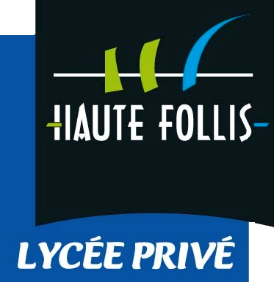 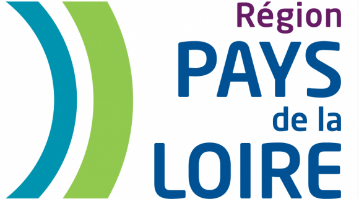 FICHE D'INSCRIPTION AU LYCÉE HAUTE-FOLLIS – ANNÉE SCOLAIRE 2023-2024	  Photocopie des bulletins de notes (2022/2023 et 2021/2022).	  Photocopie de votre carte nationale d’identité en cours de validité.	  Une photo d’identité (pour les candidats venant de l’extérieur).      A ……………………………………………       Le ……/……/…………             Signature                                   Signature                                   Signature   du candidat,	   	           des parents,                           de M. DEUDON,NOM (en lettres capitales) :	PRÉNOMS DU CANDIDAT :	Date de Naissance : 	|__|__|__|__|__|__|	Lieu de Naissance : 		Département  |__|__|Nationalité :	 Française	 Etrangère  Laquelle :  		Sexe : 	 F	 MN° INE : |__|__|__|__|__|__|__|__|__|__|__|	N° SS : |__|__|__|__|__|__|__|__|__|__|__|__|__|__|__|N° Portable  :   |__|__|__|__|__|__|__|__|__|__|	Mail  :	Régime envisagé : 	 Demi-pensionnaire           Externe           Interne     Etablissement fréquenté en 2022-2023 :  Nom : 	Ville :	Classe d'origine (2022-2023) : 		Classe(s) redoublée(s) : 	NOM (en lettres capitales) :	PRÉNOMS DU CANDIDAT :	Date de Naissance : 	|__|__|__|__|__|__|	Lieu de Naissance : 		Département  |__|__|Nationalité :	 Française	 Etrangère  Laquelle :  		Sexe : 	 F	 MN° INE : |__|__|__|__|__|__|__|__|__|__|__|	N° SS : |__|__|__|__|__|__|__|__|__|__|__|__|__|__|__|N° Portable  :   |__|__|__|__|__|__|__|__|__|__|	Mail  :	Régime envisagé : 	 Demi-pensionnaire           Externe           Interne     Etablissement fréquenté en 2022-2023 :  Nom : 	Ville :	Classe d'origine (2022-2023) : 		Classe(s) redoublée(s) : 	Situation familiale	  Mariés	   Divorcés	  Séparés	  Remariésdes parents :	  Pacsé	   Vie Maritale	  Célibataire		  Veuf(ve)Situation familiale	  Mariés	   Divorcés	  Séparés	  Remariésdes parents :	  Pacsé	   Vie Maritale	  Célibataire		  Veuf(ve) PÈRE       Autre :	 MÈRE       Autre :	Nom - Prénom : 	Profession : 	Nom de l'employeur : 	  Professionnel	|__|__|__|__|__|__|__|__|__|__|  Portable 	|__|__|__|__|__|__|__|__|__|__|Nom - Prénom : 	Nom de jeune fille : 	Profession : 	Nom de l'employeur : 	  Professionnel	|__|__|__|__|__|__|__|__|__|__|  Portable          	|__|__|__|__|__|__|__|__|__|__|Adresse des Parents : 	 M.	 Mme	 M. Mme	Nom - Prénom : 	Adresse :	Code postal : |__|__|__|__|__|	Ville : 	  Domicile |__|__|__|__|__|__|__|__|__|__|	Liste rouge  :    Oui	 NonMail : 	Adresse des Parents : 	 M.	 Mme	 M. Mme	Nom - Prénom : 	Adresse :	Code postal : |__|__|__|__|__|	Ville : 	  Domicile |__|__|__|__|__|__|__|__|__|__|	Liste rouge  :    Oui	 NonMail : 	Nombre d'enfants à charge au total : 	  dont en second degré : 	 (collège – lycée)Nombre d'enfants à charge au total : 	  dont en second degré : 	 (collège – lycée)Second parent (uniquement si parents séparés, divorcés ou remariés) : PÈRE   MÈRE   Autre : 	 Situation familiale :	 M.	 Mme	Nom - Prénom : 	Adresse : 	Code postal |__|__|__|__|__|	Ville :	  Domicile |__|__|__|__|__|__|__|__|__|__|	  Portable |__|__|__|__|__|__|__|__|__|__|Profession :		Nom de l’employeur :		 travail : |__|__|__|__|__|__|__|__|__|__|Mail : 	Second parent (uniquement si parents séparés, divorcés ou remariés) : PÈRE   MÈRE   Autre : 	 Situation familiale :	 M.	 Mme	Nom - Prénom : 	Adresse : 	Code postal |__|__|__|__|__|	Ville :	  Domicile |__|__|__|__|__|__|__|__|__|__|	  Portable |__|__|__|__|__|__|__|__|__|__|Profession :		Nom de l’employeur :		 travail : |__|__|__|__|__|__|__|__|__|__|Mail : 	Autre intervenant auprès du jeune (famille d’accueil, éducateur…) : 	Organisme - adresse : 	  |__|__|__|__|__|__|__|__|__|__|	Mail :	Autre intervenant auprès du jeune (famille d’accueil, éducateur…) : 	Organisme - adresse : 	  |__|__|__|__|__|__|__|__|__|__|	Mail :	Adresse Chambre en ville : 	Code postal |__|__|__|__|__|	Ville :		 |__|__|__|__|__|__|__|__|__|__|Éventuellement chez :   Indiquer les Nom - Prénom - Lien de parenté (Élève lui-même, membre de la famille …) :Adresse Chambre en ville : 	Code postal |__|__|__|__|__|	Ville :		 |__|__|__|__|__|__|__|__|__|__|Éventuellement chez :   Indiquer les Nom - Prénom - Lien de parenté (Élève lui-même, membre de la famille …) :Observations éventuelles :Vous pouvez nous signaler tout problème qui peut avoir une incidence sur la scolarité du jeune (difficultés financières, familiales) : Votre jeune rencontre-t-il des problèmes de santé ?   Oui	   Non  Si oui, lesquelles ?	Si oui, pensez-vous qu’il ait besoin d’un aménagement spécifique sur temps scolaire (PAI - Projet d’Accueil Individualisé) ?   Oui	   NonS’il souffre d’allergies, pouvez-vous nous préciser lesquelles ?	A-t-il bénéficié d’un aménagement d’épreuves à l’examen ou est en attente d’une réponse ?     Oui	   NonBénéficie-t’il d’une reconnaissance MDA ?       Oui        Non       Si oui, est-il suivi par un AVS ?        Oui        NonObservations éventuelles :Vous pouvez nous signaler tout problème qui peut avoir une incidence sur la scolarité du jeune (difficultés financières, familiales) : Votre jeune rencontre-t-il des problèmes de santé ?   Oui	   Non  Si oui, lesquelles ?	Si oui, pensez-vous qu’il ait besoin d’un aménagement spécifique sur temps scolaire (PAI - Projet d’Accueil Individualisé) ?   Oui	   NonS’il souffre d’allergies, pouvez-vous nous préciser lesquelles ?	A-t-il bénéficié d’un aménagement d’épreuves à l’examen ou est en attente d’une réponse ?     Oui	   NonBénéficie-t’il d’une reconnaissance MDA ?       Oui        Non       Si oui, est-il suivi par un AVS ?        Oui        Non